בס"ד                   יצירת עם ישראל – יצירה אלוקית בבת אחת!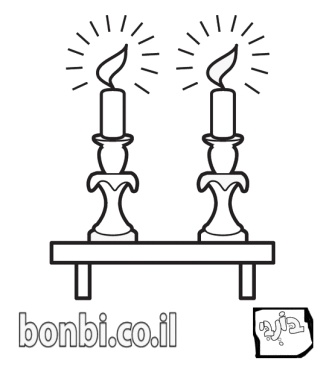 הדת שלנו לא נוצרה ככל הדתות.   דת רגילה מתהווה ונבנית במשך זמן מסויים על ידי שכנוע של ציבור גדול, או בכוח החרב והמלחמה, לעומת זאת הדת שלנו- נוצרה בבת אחת!ההבדלים המרכזיים בין היהדות לשאר הדתות:בס"ד                   יצירת עם ישראל – יצירה אלוקית בבת אחת!הדת שלנו לא נוצרה ככל הדתות. דת רגילה מתהווה ונבנית במשך זמן מסויים על ידי שכנוע של ציבור גדול, או בכוח החרב והמלחמה, לעומת זאת הדת שלנו- נוצרה בבת אחת.ההבדלים המרכזיים בין היהדות לשאר הדתות:יהדות שאר הדתותאת מי מחייבת הדת? על מה הדת מבוססת?ממה נובעת החובה לקיים את צו הא-ל? כיצד נוצרה הדת? יהדות שאר הדתותאת מי מחייבת הדת? את עם ישראל בלבד את כל העולםעל מה הדת מבוססת?על ניסים שאירעו להמון רב והסיפור עליהם עבר במסורת של עם שלם, מדור לדור.על ניסים שאירעו ליחידים.ממה נובעת החובה לקיים את צו הא-ל? מכיוון שה' הוציא את עם ישראל ממצרים ויצר איתם קשר ישיר, בשל היותם עם סגולה.מכיוון שהאל ברא את העולם, יש לשמוע לציוויו.כיצד נוצרה הדת? באופן פתאומי – במתן תורהבצורה הדרגתית. (שכנוע או כפיה)